UNDERGRADUATE CURRICULUM COMMITTEE (UCC)
ACTION FORM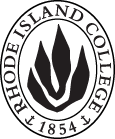 MAY 2023 ACTIONSReport of Undergraduate Curriculum Committee ActionDocument(s):  #22-23-116, #22-23-117, and #22-23-159Recommendation:   Approve.            Date of Action:  5/12/2023Originated by: Natasha Seaman, Craig Bachman				Dept. Art                               and Amy Montali               Recommended by Undergraduate Curriculum Committee            (Department, Person, or Group)     Effective date: Fall 2023.Catalog citations:  See pages on Curriculum website.Comments: These three proposals wish to open up the prerequisites of several entrance level studion classes to make them more accessible for interested non-majors. #116 ART 206 Ceramics I and #117 ART 217 Introduction to Photography will simply delete the current prerequisites, and #159 will revise the current “Concurrent enrollment in or completion of ART 204 or ART 205” to add “or consent of the instructor or department chair.” This will apply to ART 202: Painting I, ART 208: Printmaking: Intaglio and Monotype, ART 218: Printmaking: Lithography and Relief, ART 221: Metalsmithing: Fabrication and Forming, ART 223: Metalsmithing: Casting and Duplication, ART 224: Graphic Design I, ART 234: Sculpture: Wood and Alternate Materials, ART 235: Sculpture: Metal Fabrication.APPROVALSChair, Undergraduate Curriculum Committee:  Susan Abbotson   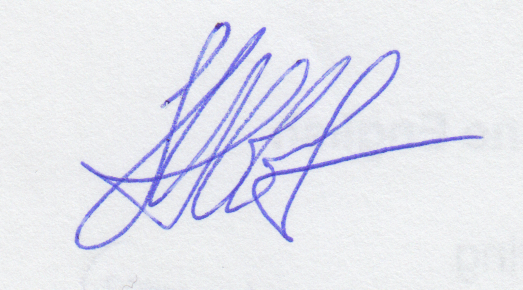 Date:  5/12/2023Report of Undergraduate Curriculum Committee ActionDocument(s):  #22-23-118 Recommendation:   Approve.   Date of Action:  5/12/2023Originated by: Robyn Linde 					Dept. POL/Director INGOSRecommended by Undergraduate Curriculum Committee            (Department, Person, or Group)     Effective date: Fall 2023.Catalog citations:  See pages on Curriculum website.Comments: #118 creates a new 4-credit Connections course for use in the General Education program: POL 269 International LGBTIQ+ Rights.APPROVALSChair, Undergraduate Curriculum Committee:  Susan Abbotson   Date:  5/12/2023Report of Undergraduate Curriculum Committee ActionDocument(s):  #22-23-119 through #22-23-127 Recommendation:   Approve.            Date of Action:  5/12/2023Originated by: Suzanne Mello-Stark	                         			Dept. CSISRecommended by Undergraduate Curriculum Committee            (Department, Person, or Group)     Effective date: Fall 2023.Catalog citations:  See pages on Curriculum website.Comments: This group of proposals are revising a bunch of CIS and CSCI courses for use in a new 67 credit BS in Cybersecurity major (the college already had a minor). This will use predominantly existing courses with a single new course being created and will be housed in the Computer Science and Information Systems department. #119 CIS 301 Introduction to Computer Programming in Business and #120 CIS 320 Information Technology: Hardware and Software Systems (also changing to being offered in Spring)  are revising the prerequisites to become “CIS 252 or CSCI 102 or consent of department chair.” #122 CIS 421 Networks and Infrastructure and #123 CIS 440 Issues in Computer Security will use “CIS 252 or CSCI 102 and completion of 45 credits, or consent of department chair.” #124 CIS 455W Database Programming will use “CIS 252 or CSCI 102 or MATH 245, AND CIS 301 or CSCI 157, or consent of department chair.” #125 CIS 462W Applied Software Development Project will use “CIS 301 or CSCI 157, AND CIS 455 or CIS 455W or CSCI 432, or consent of department chair.” #126 CSCI 402 Cybersecurity Principles will use “CSCI 102 and CSCI 157 or CIS 301; or CSCI 211; and 45 credits; or consent of department chair.”	#121 creates a new 4-credit course for the program: CIS 347 Basic Cryptography Techniques, CIS students can also take this as an elective. #122 creates the new program, that will also include an Ethics course from Philosophy, and cognates from Management and Mathematics.APPROVALSChair, Undergraduate Curriculum Committee:  Susan Abbotson   Date:  5/12/2023Report of Undergraduate Curriculum Committee ActionDocument(s):  #22-23-128 through #22-23-134 (except for #11-23-132)Recommendation:   Approve.            Date of Action:  5/12/2023Originated by: Leo Pinheiro and Stephanie Costa                   Dept. Mathematical SciencesRecommended by Undergraduate Curriculum Committee            (Department, Person, or Group)     Effective date: Fall 2023.Catalog citations:  See pages on Curriculum website.Comments: This group of proposals a bunch of MATH courses to use the new prefix DATA to better identify subject matter, updating titles and prerequisites where needed. The BS in Data Science is being revised to bring it down from 65 to 41 credits, and the Statistical Modeling minor revised to become Data Science minor. In #128 MATH 245 becomes DATA 245 Principles of Data Science and remains as an AQSR Gen ED. course with COGE approval. In #129 MATH 345 becomes DATA 345 Applied Linear Algebra for Statistical Learning. In #130 MATH 445 becomes DATA 445 Advanced Statistical Methods, and the prerequisites will be “DATA 245 and MATH 212, or MATH 315, or both MATH 436 and prior or concurrent enrollment in CSCI 423.” In # 131 MATH 460 becomes DATA 460 Seminar in Data Science and the prerequisites will be “DATA 345, DATA 445, and MATH 213.” 	#133 By removing some cognates (from ENGL and CSIS), as well as some MATH courses not specifically required for success in Data Science, BS in Data Science major will go from 65 to 41 credits. #134 shows how the Statistical Modeling minor will be revised to become a Data Science minor. It stays at 20 credits and adds a CSCI course but offers a choice between two formerly required MATH courses.APPROVALSChair, Undergraduate Curriculum Committee:  Susan Abbotson   Date:  5/12/2023Report of Undergraduate Curriculum Committee ActionDocument(s):  #22-23-132, #22-23-135 through 137.Recommendation:   Approve.   Date of Action:  5/12/2023Originated by: Rebecca Spark, John Burke and                          Dept. Mathematical Sciences		       Mark MedwidRecommended by Undergraduate Curriculum Committee            (Department, Person, or Group)     Effective date: Fall 2023.Catalog citations:  See pages on Curriculum website.Comments: In #132 MATH 411 becomes MATH 411 Advanced Calculus, with an updated description and a prerequisite of MATH 213. #137 updates MATH 010 to become MATH 010 Mathematics Milestone for Future Success and all of the catalog language regarding the former “competency” to be called the more positive: “milestone for future success.”	#135 and #136 update the BA MATH and MATH minor. The minor will drop from 21-24 to become 20-22 total credits by changing some of the requirements, and also allow for more variety of courses to count. The major will have more flexibility and will simplify the cognates. The total credits will go from 48-57 (catalog has it as 48-54 as there is an error in the description) to 48-51 (and there are 8-12 credits here that double as Gen Eds.)APPROVALSChair, Undergraduate Curriculum Committee:  Susan Abbotson   Date:  5/12/2023Report of Undergraduate Curriculum Committee ActionDocument(s):  #22-23-138 and #22-23-139Recommendation:   Approve.   Date of Action:  5/12/2023Originated by: Carolyn Obel-Omia                                                            Dept. Chair ELEDRecommended by Undergraduate Curriculum Committee            (Department, Person, or Group)     Effective date: Fall 2023.Catalog citations:  See pages on Curriculum website.Comments: #138 slightly revises the Math and Science ELED programs to allow for SPED 460 Specialized Language Instruction to be an alternative capstone that students can take to complete the degree in place of ELED 440, STEAM/Project-Based Learning. Both carry the same number of credits so will not affect totals. #139 revises the selection of MATH course for the MATH ELED students, deleting MATH 210 and replacing this with the option of MATH 431 or MATH 436—all are three credits so this will not change the overall credits.APPROVALSChair, Undergraduate Curriculum Committee:  Susan Abbotson   Date:  5/12/2023Report of Undergraduate Curriculum Committee ActionDocument(s):  #22-23-140 through #22-23-143Recommendation:   Approve.   Date of Action:  5/12/2023Originated by: Stefan Battle                                                            Dept. Chair SWRK BSWRecommended by Undergraduate Curriculum Committee            (Department, Person, or Group)     Effective date: Fall 2023.Catalog citations:  See pages on Curriculum website.Comments: #140 deletes two fieldwork courses that will no longer be needed in the program due to a program revision: SWRK 436 Fieldwork and SWRK 437 Advanced Fieldwork. #141 revises the title, description, credit and contact hours of SWRK 463 course to become SWRK 463 Seminar and Practicum I, a combined seminar and practicum for 5 credit hours, and change how it is graded to S/U, and #142 does the same for SWRK 464 Seminar and Practicum II. #143 revises the Fieldwork options for the SWRK BSW (which also affects the Accelerated SWRK BSW to MSW), to better streamline the process and match current professional standards, and this will also reduce both program total credits by four credits, from 68 to 64 and 70 to 66 respectively. Other catalog edits have also been added to the catalog copy to reflect these changes.APPROVALSChair, Undergraduate Curriculum Committee:  Susan Abbotson   Date:  5/12/2023Report of Undergraduate Curriculum Committee ActionDocument(s):  #22-23-144 through #22-23-146 Recommendation:   Approve.   Date of Action:  5/12/2023Originated by: Jeannine Dingus-Eason 				Dept. Dean FSEHDRecommended by Undergraduate Curriculum Committee            (Department, Person, or Group)     Effective date: Fall 2023.Catalog citations:  See pages on Curriculum website.Comments: #144 creates a new 4-credit capstone seminar course BPS 463 Seminar in Educational Foundation for use a new BPS concentration in Educational Foundations. #145 creates a new 17 credit CUS in Equity and Literacy that will be embedded in a new BPS concentration in Educational Foundations, but also available for other students. #146 creates a new BPS Concentration in Educational Foundations for 36 credits, as with other BPS proposals, this will also carry an embedded CUS.APPROVALSChair, Undergraduate Curriculum Committee:  Susan Abbotson   Date:  5/12/2023Report of Undergraduate Curriculum Committee ActionDocument(s):  #22-23-147 Recommendation:   Approve.   Date of Action:  5/12/2023Originated by: Michael Brophy-Baermann 				Dept. Chair POLRecommended by Undergraduate Curriculum Committee            (Department, Person, or Group)     Effective date: Fall 2023.Catalog citations:  See pages on Curriculum website.Comments: #147 changes the language that says how many extra courses will need to be taken to complete both the POL major and minor to ensure students understand that the new 1 credit-POL course will not count, but also to allow them to include some 200-level ones. The major will stay the same total credits 41-44, and the minor will increase from 18 to 21-24.APPROVALSChair, Undergraduate Curriculum Committee:  Susan Abbotson   Date:  5/12/2023Report of Undergraduate Curriculum Committee ActionDocument(s):  #22-23-148 Recommendation:   Approve.   Date of Action:  5/12/2023Originated by: Alie Drew 				Dept. New Student ProgramsRecommended by Undergraduate Curriculum Committee            (Department, Person, or Group)     Effective date: Fall 2023.Catalog citations:  See pages on Curriculum website.Comments: #148 creates a new 2-credit course COLL 251 Introduction to RIC Peer Mentor Practicum, to work alongside the RIC 100 course. This is designed to offer students instruction and practice in leadership skills. It has already been run successfully as a “topic” course.APPROVALSChair, Undergraduate Curriculum Committee:  Susan Abbotson   Date:  5/12/2023Report of Undergraduate Curriculum Committee ActionDocument(s):  #22-23-149 Recommendation:   Approve.   Date of Action:  5/12/2023Originated by: Sanae Tashiro 				Dept. ECONRecommended by Undergraduate Curriculum Committee            (Department, Person, or Group)     Effective date: Fall 2023.Catalog citations:  See pages on Curriculum website.Comments: #149 revises ECON 335 to become the more accessible and DEI friendly ECON 235 Economics of Race, Gender, and Ethnicity, by revising the title, description, prerequisite, and when it is offered, and to have it added to the General Education category of Social and Behavioral Sciences. This is used already in the Global Studies program, but due to its increased accessibility, will also now be included in Africana Studies and Gender and Women’s Studies programs (major and minor) as an elective. APPROVALSChair, Undergraduate Curriculum Committee:  Susan Abbotson   Date:  5/12/2023Report of Undergraduate Curriculum Committee ActionDocument(s):  #22-23-150 Recommendation:   Approve.   Date of Action:  5/12/2023Originated by: Amelié Allard 				                          Dept. ANTHRecommended by Undergraduate Curriculum Committee            (Department, Person, or Group)     Effective date: Fall 2023.Catalog citations:  See pages on Curriculum website.Comments: #150 revises the name and description of ANTH 311 to become ANTH 311 Archaeology of the North American Experience to make it more relevant to current practice. APPROVALSChair, Undergraduate Curriculum Committee:  Susan Abbotson   Date:  5/12/2023Report of Undergraduate Curriculum Committee ActionDocument(s):  #22-23-151 through #22-23-153 Recommendation:   Approve.   Date of Action:  5/12/2023Originated by: Vince Bohlinger 				                          Dept. Director FILMRecommended by Undergraduate Curriculum Committee            (Department, Person, or Group)     Effective date: Fall 2023.Catalog citations:  See pages on Curriculum website.Comments: #151 deletes the prerequisite of FILM 116 for both FILM 220 History of Film I and FILM 221 History of Film II to make them more accessible to all students; FILM 116 is still required in the program but it is not necessary to take before either of these courses and now it also could be taken concurrently. #152 revises the titles of several film courses to become the following: FILM 372 Preproduction; FILM 373 TOPIC IN Film Production; FILM 374 Advanced Narrative Film Production; FILM 375 Advanced Documentary Film Production; FILM 376 Advanced Experimental Film Production. The proposal also wants to allow FILM 372 and FILM 373 to be able to be repeated for credit as they are creative courses that are different on each iteration. It also revises the description for FILM 372. #153 adds FILM 491 Independent Study I and FILM 492 Independent Study II to the list of restricted electives from which film majors choose; this will not change the program’s total credits.APPROVALSChair, Undergraduate Curriculum Committee:  Susan Abbotson   Date:  5/12/2023Report of Undergraduate Curriculum Committee ActionDocument(s):  #22-23-154 through #22-23-156 Recommendation:   Approve.   Date of Action:  5/12/2023Originated by: Todd Borgerding 				                          Dept. Chair MTDRecommended by Undergraduate Curriculum Committee            (Department, Person, or Group)     Effective date: Fall 2023.Catalog citations:  See pages on Curriculum website.Comments: #154 revises the prerequisites of MUS 310 Medieval and Renaissance Music to become the less onerous MUS 205 or MUS 205W and either MUS 203 or MUS 230, or consent of instructor. #155 revises the prerequisites of MUS 323 Counterpoint to become MUS 232. Finally, #156 revises the Music BM to allow for PFA 461W Senior Seminar to be an alternative for MUS 360 Seminar in Music, since the PFA is 3 credits and MUS 360 only 2 credits (though has 3 contact hours), students taking this will take one more credit to complete the program but will have a better chance of finishing as it is offered more frequently. Total credits of 75-77 become 75-78, but there is a plan to reduce these numbers next semester.APPROVALSChair, Undergraduate Curriculum Committee:  Susan Abbotson   Date:  5/12/2023Report of Undergraduate Curriculum Committee ActionDocument(s):  #22-23-157 Recommendation:   Approve.   Date of Action:  5/12/2023Originated by: Mike Michaud 				                          Dept. ENGL Recommended by Undergraduate Curriculum Committee            (Department, Person, or Group)     Effective date: Fall 2023.Catalog citations:  See pages on Curriculum website.Comments: #157 creates a new 4-credit course ENGL 264 American Persuaders, for use in the General Education program as a Connections course.APPROVALSChair, Undergraduate Curriculum Committee:  Susan Abbotson   Date:  5/12/2023Report of Undergraduate Curriculum Committee ActionDocument(s):  #22-23-158 Recommendation:   Approve.   Date of Action:  5/12/2023Originated by: Holly Shadoian 				     Dept. Academic AffairsRecommended by Undergraduate Curriculum Committee            (Department, Person, or Group)     Effective date: Fall 2023.Catalog citations:  See pages on Curriculum website.Comments: #158 revise the language in the Quantitative Skills section of the BPS General Education program to allow for more choice by allowing for any courses that are higher than MATH 139 rather than MATH 177.APPROVALSChair, Undergraduate Curriculum Committee:  Susan Abbotson   Date:  5/12/2023Report of Undergraduate Curriculum Committee ActionDocument(s):  #22-23-160 through #22-23-173 (except for #22-23-069)Recommendation:   Approve.   Date of Action:  5/12/2023Originated by: Marianne Raimondo 				     Dept. Dean School of BusinessRecommended by Undergraduate Curriculum Committee            (Department, Person, or Group)     Effective date: Fall 2023.Catalog citations:  See pages on Curriculum website.Comments: #22-23-160 through #22-23-171 (except for #22-23-069) create a series of new courses that will be needed for both a new BS in Sports Management (#173) and a CUS in Interscholastic Athletic Administration (#172). All regular SMGT courses are 3-credits and will be: #160 SMGT 201 Introduction to Sports Management; #162 SMGT 300 Foundations of Sports Analytics; #163 SMGT 301 Organization and Administration of Interscholastic Athletics; #164 SMGT 310 Sports Management Finance, and Fundraising; #165 SMGT 315 Sports Facility and Event Management; #166 SMGT 320 Sports Marketing and Fan Engagement; #167 SMGT 325W Sports Communication. This also will be the program’s WID course (in addition to MGT 201W); #168 SMGT 330 Introduction to Sports Law; #170 SMGT 405 Management and Leadership in Sports Organizations; and #161 is 3 credit (6 contact hour) course practicum SMGT 221 Practicum in Sports Management. #171 is a 9-credit internship course SMGT 467 Sports Management Internship. Some of these courses are required and others will be electives, but the School of Business will be hiring a full-time Director for the program for the Fall, and full-time faculty to teach the classes once it is up and running.	#172 The CUS in Interscholastic Athletic Administration will be 15 credits, and consist of five SMGT courses, those pursuing the BS in Sports Management can also obtain this CUS as part of their program if the select the right electives. The BS in Sports Management will be 57-59 credits, and will also include courses from CIS, ACCT, ECON, MGT and MKT, all of which will be taught by existing faculty.APPROVALSChair, Undergraduate Curriculum Committee:  Susan Abbotson   Date:  5/12/2023